روتين الحَمَّامروتين غَسل اليَدين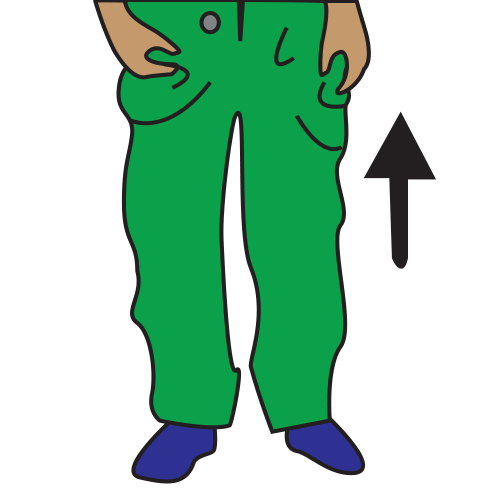 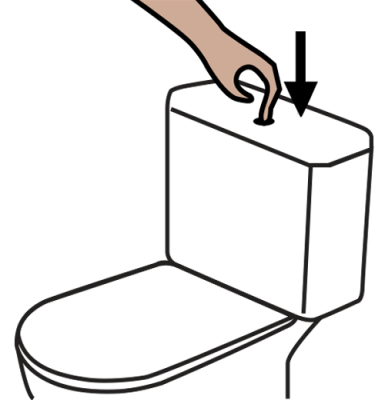 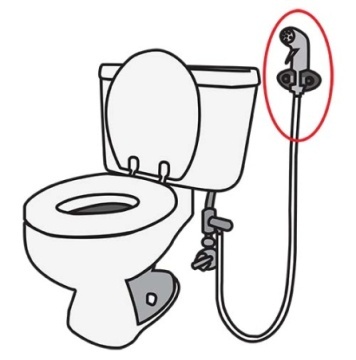 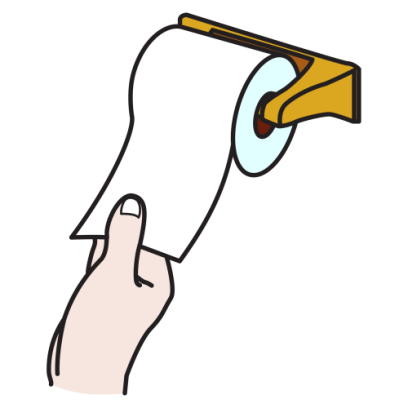 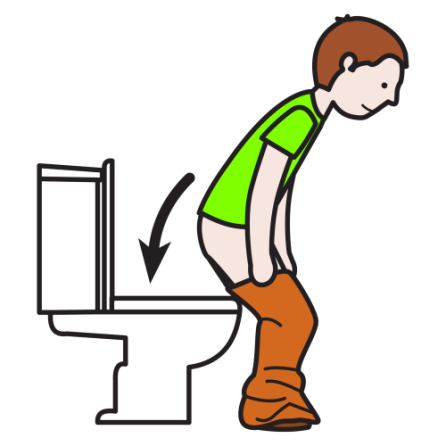 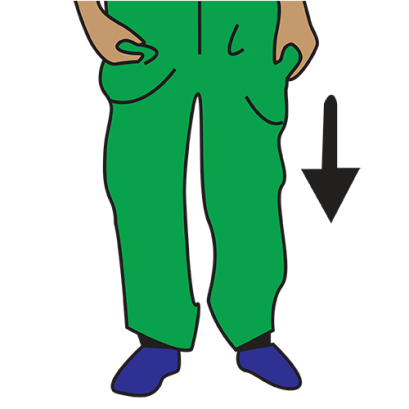 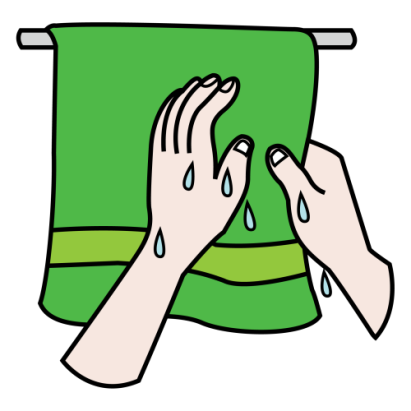 أَجَفِّف يَدايأُغلِق صَنْبُور المَاءْ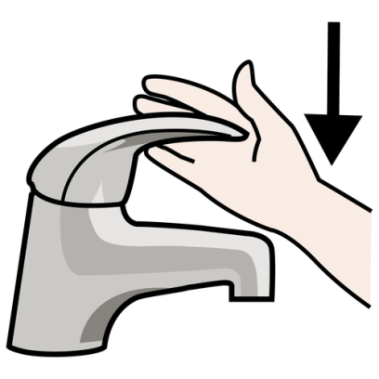 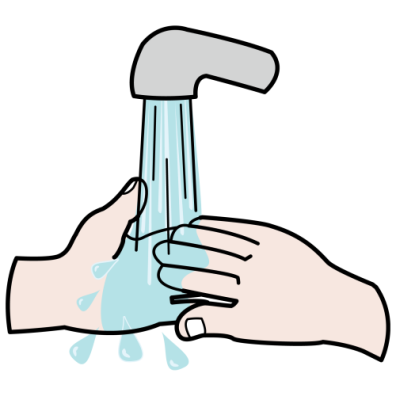 أُزيل الصابون بِالماء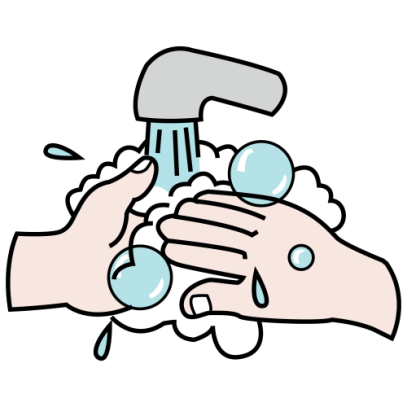 أَضَع الصابون وأَفرُك يَدايأَغسِل يَداي بِالماء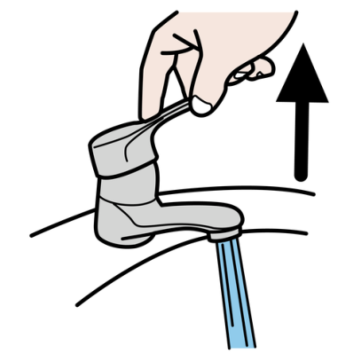 أَفتَح  صَنْبُور المَاءْ